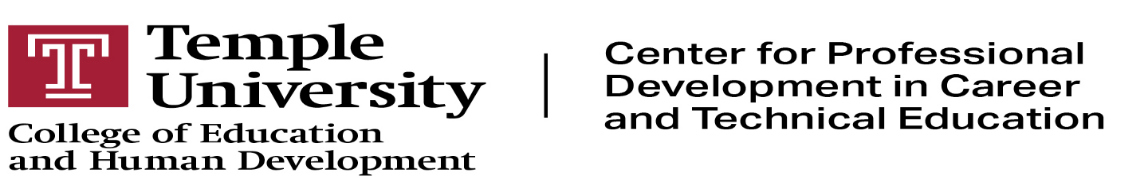 Professional Development Plan forBest Practices Collaboration Activities 2021-22The Center will provide and host Best Practices Collaboration (BPC) meetings for CTE teachers from like CIP Codes or from related cluster programs for the purpose of providing a unique professional development experience for the participants.  Teachers will meet to collaborate and share instructional strategies, uses of technology, project-based learning, cooperative education opportunities, and other topics.  There will be a focus on helping CTE teachers learn and use on-line teaching and learning strategies.  The meetings will also provide an opportunity for the participants to learn new technologies from industry experts who will be invited to join and participate in some of the meetings.The Center will plan and organize the meetings and will assist with facilitating the meetings.  However, teacher leaders from each BPC group will be encouraged to facilitate the meeting discussions.  This will be particularly useful as the discussions will often include technical topics that require background knowledge and experience that the Temple staff do not have.   Career and Technical Distinguished School Leaders will be invited to attend and participate in these meetings.The plan for the 2021-22 school year is to start the year by offering these meetings in a virtual environment using Zoom as the presentation platform.  We will hold in-person meetings at CTC’s later in the year if travel and visitor restrictions are reduced or removed.  We will also attempt to attract more participation this year. While some meetings had good participation (15-20 teachers) last year, other meetings had less attendance (4-6 teachers).  We will use more attractive visuals in the invitations, and we will update the list of teachers by CIP Code area to be sure all potential teachers get our invitations.  We plan to start the year with groups that were started last year in the following areas:  Transportation Cluster, Welding, Construction Cluster, Health Care, and Culinary Arts.  We would like to add additional groups including cosmetology.Temple University plans to follow this general meeting schedule for the 2021-22 school year: Program CIP or ClusterMeeting # 1Timeframe & ActivityMeeting # 2 Timeframe & ActivityMeeting # 3 Timeframe & ActivityMeeting # 4 Timeframe & ActivityAuto./TransportationCluster47.0603; 47.060447.061347.069910/4/2112/6/21TBATBAWelding48.0508 10/7/21?12/9/21TBATBAHealthcare Cluster51.0601; 51.089951.9999; 51.080101.830110/18/2112/13/21TBATBACulinary Arts12.0508; 12.050110/21/2112/16/21TBATBAConstruction Trades46.0201 (Carpentry)46.0399 (electrical)47.0201 (HVAC)46.0401 (Bld. Maint)48.0703 (Cabinetmkn)46.0503 (Plumbing)46.0101 (Masonry)10/28/21?12/21/21TBATBACosmetology10/25/2112/20/21TBATBA